康 食 数 据 表（1-002）—医生注册认证资料表*蓝色字体栏目为必填内容，绿色字体栏目为选填内容请将表格中的示例内容替换为您的信息！姓名示例：张华工作单位示例：北京市xxx医院示例：北京市xxx医院所在科室示例：营养科地区示例：北京工作年限示例：7年职称示例：副主任医师示例：副主任医师擅长领域擅长领域示例：胃肠肝胆胰手术前后、肿瘤、放化疗、胰腺炎、脂肪泻、消瘦等疾病的营养干预和治疗示例：胃肠肝胆胰手术前后、肿瘤、放化疗、胰腺炎、脂肪泻、消瘦等疾病的营养干预和治疗示例：胃肠肝胆胰手术前后、肿瘤、放化疗、胰腺炎、脂肪泻、消瘦等疾病的营养干预和治疗示例：胃肠肝胆胰手术前后、肿瘤、放化疗、胰腺炎、脂肪泻、消瘦等疾病的营养干预和治疗示例：胃肠肝胆胰手术前后、肿瘤、放化疗、胰腺炎、脂肪泻、消瘦等疾病的营养干预和治疗代表性论著、学术著作代表性论著、学术著作内容自定，不超过100字内容自定，不超过100字内容自定，不超过100字内容自定，不超过100字内容自定，不超过100字主要学术成就、奖励及荣誉主要学术成就、奖励及荣誉内容自定，不超过100字内容自定，不超过100字内容自定，不超过100字内容自定，不超过100字内容自定，不超过100字其他（如近期安排、出诊时间等）其他（如近期安排、出诊时间等）示例：每周一、三、五上午出诊示例：每周一、三、五上午出诊示例：每周一、三、五上午出诊示例：每周一、三、五上午出诊示例：每周一、三、五上午出诊佐证资料（医师资格证/营养师认证等证件清晰照片）用于康食系统内部认证佐证资料（医师资格证/营养师认证等证件清晰照片）用于康食系统内部认证示例： 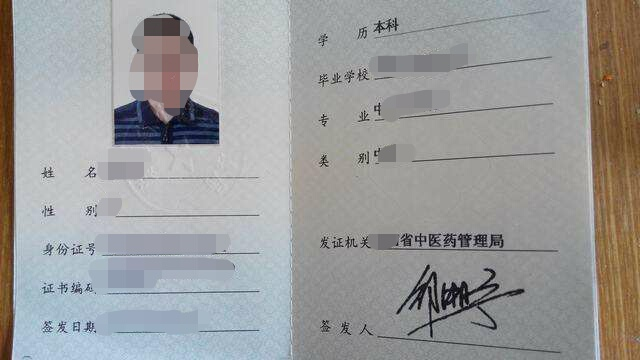 示例： 示例： 示例： 示例： 医生列表界面头像建议尺寸：235 x 235或高宽比1:1医生列表界面头像建议尺寸：235 x 235或高宽比1:1示例： APP呈现： 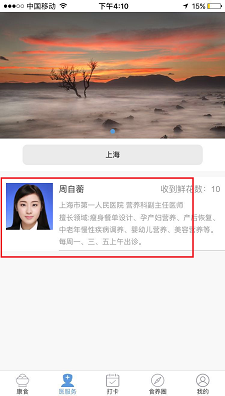 示例： APP呈现： 示例： APP呈现： 示例： APP呈现： 示例： APP呈现： 医生个人信息页的图片，建议为工作照或者能体现医疗健康相关的图片建议尺寸：1080x600或高宽比16:9医生个人信息页的图片，建议为工作照或者能体现医疗健康相关的图片建议尺寸：1080x600或高宽比16:9示例： APP呈现： 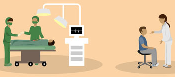 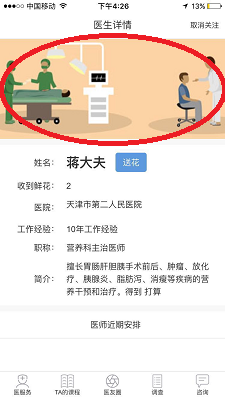 示例： APP呈现： 示例： APP呈现： 示例： APP呈现： 示例： APP呈现： 